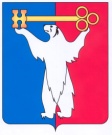 АДМИНИСТРАЦИЯ ГОРОДА НОРИЛЬСКАКРАСНОЯРСКОГО КРАЯПОСТАНОВЛЕНИЕ28.06.2022	г. Норильск	              № 358О внесении изменения в постановление Администрации города Норильска от 29.12.2016 № 656 В целях урегулирования отдельных вопросов, касающихся системы оплаты труда работников,ПОСТАНОВЛЯЮ:1. Внести в Примерное положение об оплате труда работников муниципального казенного учреждения «Служба спасения», утвержденное постановлением Администрации города Норильска от 29.12.2016 № 656 (далее – Положение), следующее изменение:1.1. Пункты 2.3.1, 2.3.2, 2.3.3, 2.3.4, 2.4 Положения изложить в следующей редакции:«2.3.1. Приказ от 27.05.2008 № 242н «Об утверждении профессиональных квалификационных групп должностей работников, осуществляющих деятельность в области гражданской обороны, защиты населения и территорий от чрезвычайных ситуаций природного и техногенного характера, обеспечения пожарной безопасности и безопасности людей на водных объектах»:<*> Для должности «Капитан-механик водолазного, спасательного судна», отнесенной к первому квалификационному уровню ПКГ второго уровня, оклад (должностной оклад) устанавливается в размере 8 254,00 рубля.<**> Для должности «Заведующий учебно-методическим кабинетом», отнесенной ко второму квалификационному уровню ПКГ второго уровня, оклад (должностной оклад) устанавливается в размере 10 998,00 рублей.<***> Спасателям, должность которых отнесена ко второму квалификационному уровню ПКГ третьего уровня, оклад (должностной оклад) устанавливается в зависимости от класса квалификации:спасатель – 9 230,00 рублей;спасатель 3 класса – 10 111,00 рублей;спасатель 2 класса – 10 926,00 рублей;спасатель 1 класса – 11 808,00 рублей;спасатель международного класса – 12 689,00 рублей.Класс квалификации спасателям присваивается (подтверждается, понижается) Аттестационной комиссией Красноярского края по аттестации аварийно-спасательных служб, аварийно-спасательных формирований, спасателей и граждан, приобретающих статус спасателя, в соответствии с законодательством о статусе спасателей по результатам аттестации спасателя или гражданина, приобретающего статус спасателя.2.3.2. Приказ от 29.05.2008 № 247н «Об утверждении профессиональных квалификационных групп общеотраслевых должностей руководителей, специалистов и служащих»:<*> Для должности «Заведующий складом».<**> Для должности «Старший диспетчер».<***> Для должности «Начальник гаража», отнесенной к пятому квалификационному уровню ПКГ «Общеотраслевые должности служащих второго уровня», при условии нахождения в его распоряжении транспортных средств различного типа (автомобили, плавательные средства, спецтехника) оклад (должностной оклад) устанавливается в размере 10 998,00 рублей.2.3.3. Приказ от 29.05.2008 № 248н «Об утверждении профессиональных квалификационных групп общеотраслевых профессий рабочих»:2.3.4. Приказ от 05.05.2008 № 216н «Об утверждении профессиональных квалификационных групп должностей работников образования»:<*> при наличии высшего профессионального образования2.4. Минимальные размеры окладов (должностных окладов) работников учреждений, должности которых не включены в ПКГ, устанавливаются в следующем размере:».2. Опубликовать настоящее постановление в газете «Заполярная правда» и разместить его на официальном сайте муниципального образования город Норильск.3. Настоящее постановление вступает в силу со дня издания и распространяет свое действие на правоотношения, возникшие с 01.07.2022.Глава города Норильска								      Д.В. КарасевКвалификационные уровниМинимальный размер оклада (должностного оклада), руб.Устанавливается оклад (должностной оклад) с учетом повышения, руб.ПКГ первого уровняПКГ первого уровняПКГ первого уровня3 813,003 813,00ПКГ второго уровняПКГ второго уровняПКГ второго уровня1 квалификационный уровень5 073,00 <*>7 610,00 <*>2 квалификационный уровень6 742,00 <**>8 765,00 <**>ПКГ третьего уровняПКГ третьего уровняПКГ третьего уровня2 квалификационный уровень6 153,00 <***>9 230,00 <***>ПКГ четвертого уровняПКГ четвертого уровняПКГ четвертого уровня2 квалификационный уровень9 801,0012 741,00Квалификационные уровниМинимальный размер оклада (должностного оклада), руб.Устанавливается оклад (должностной оклад) с учетом повышения, руб.ПКГ «Общеотраслевые должности служащих первого уровня»ПКГ «Общеотраслевые должности служащих первого уровня»ПКГ «Общеотраслевые должности служащих первого уровня»1 квалификационный уровень3 813,005 720,002 квалификационный уровень4 023,006 035,00ПКГ «Общеотраслевые должности служащих второго уровня»ПКГ «Общеотраслевые должности служащих второго уровня»ПКГ «Общеотраслевые должности служащих второго уровня»1 квалификационный уровень4 231,006 347,002 квалификационный уровень4 650,006 975,00 <*>2 квалификационный уровень4 650,006 510,00 <**>5 квалификационный уровень7 283,009 468,00 <***>ПКГ «Общеотраслевые должности служащих третьего уровня»ПКГ «Общеотраслевые должности служащих третьего уровня»ПКГ «Общеотраслевые должности служащих третьего уровня»3 квалификационный уровень5 608,007 290,004 квалификационный уровень6 742,008 765,005 квалификационный уровень7 871,0010 232,00ПКГ «Общеотраслевые должности служащих четвертого уровня»ПКГ «Общеотраслевые должности служащих четвертого уровня»ПКГ «Общеотраслевые должности служащих четвертого уровня»1 квалификационный уровень8 460,0010 998,00Квалификационные уровниМинимальный размер оклада (должностного оклада), руб.Устанавливается оклад (должностной оклад) с учетом повышения, руб.ПКГ «Общеотраслевые профессии рабочих первого уровня»ПКГ «Общеотраслевые профессии рабочих первого уровня»ПКГ «Общеотраслевые профессии рабочих первого уровня»1 квалификационный уровень3 275,004 913,00ПКГ «Общеотраслевые профессии рабочих второго уровня»ПКГ «Общеотраслевые профессии рабочих второго уровня»ПКГ «Общеотраслевые профессии рабочих второго уровня»2 квалификационный уровень4 650,006 975,004 квалификационный уровень6 154,009 231,00Квалификационные уровниМинимальный размер оклада (должностного оклада), руб.Устанавливается оклад (должностной оклад) с учетом повышения, руб.ПКГ должностей педагогических работниковПКГ должностей педагогических работниковПКГ должностей педагогических работников4 квалификационный уровень <*>7 565,009 835,00Наименование должностиМинимальный размер оклада (должностного оклада), руб.Устанавливается оклад (должностной оклад) с учетом повышения, руб.Главный инженер9 801,0012 741,00Начальник аварийно-спасательного отряда экстренного реагирования9 801,0014 702,00Заместитель начальника аварийно-спасательного отряда экстренного реагирования9 130,0013 695,00Ведущий специалист6 742,008 765,00Специалист 1 категории6 741,008 763,00